Практическая работа Тема: Вычисление среднего арифметического, математического ожидания и дисперсии случайной дискретной величины.Цель: Сформировать навык нахождения числовых характеристик дискретной случайной величины;Теоретическая часть.Простая средняя арифметическая — Равна отношению суммы индивидуальных значений признака к количеству признаков в совокупности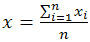 Пример 1. Бригада из 6 рабочих получает в месяц 3 3,2 3,3 3,5 3,8 3,1 тыс. руб.Найти среднюю заработную плату.
Решение: (3 + 3,2 + 3,3 +3,5 + 3,8 + 3,1) / 6 = 3,32 тыс. руб.Взвешенная средняя арифметическая — равна отношению (суммы произведений значения признака к частоте повторения данного признака) к (сумме частот всех признаков). Используется, когда варианты исследуемой совокупности встречаются неодинаковое количество раз.Представим это в виде следующей формулы: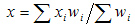  — цена за единицу продукции;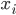  — количество (объем) продукции;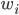 Пример 2. Найти среднюю заработную плату рабочих цеха за месяц.Средняя заработная плата может быть получена путем деления общей суммы заработной платы на общее число рабочих: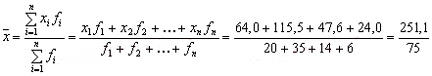 Ответ: 3,35 тыс. руб.Математическим ожиданием дискретной случайной величины называется сумма произведений ее возможных значений на соответствующие им вероятности:М(Х) = х1р1 + х2р2 + … + хпрп .Пример 3. Найти математическое ожидание дискретной случайной величины, зная закон ее распределения: Решение: По формуле  находим математическое ожидание:M (X) = 5*0,2 + 4*0,5 + 3*0,3 = 3,3.Дисперсией (рассеянием) дискретной случайной величины называют математическое ожидание квадрата отклонения случайной величины от ее математического ожидания:D (X) = M [X - M (X)]2.Пример 4. Найти дисперсию случайной величины X, которая задана следующим законом распределения: Решение: По формуле  находим математическое ожидание:M (X) = 1*0,3 + 2*0,5 + 5*0,2 = 2,3.Записываем все возможные значения квадрата отклонения:[X1 - M (X)]2 = (1 - 2,3)2 = 1,69;[X2 - M (X)]2 = (2 - 2,3)2 = 0,09;[X3 - M (X)]2 = (5 - 2,3)2 = 7,29.Тогда закон распределения квадрата отклонения имеет следующий вид: По формуле  находим дисперсию:D (X) = 1,69*0,3 + 0,09*0,5 + 7,29*0,2 = 2,01.Практическая работа.1. Задан закон распределения случайной величины х (в первой строке таблицы указаны возможные значения величины х, а во второй строке указаны вероятности p этих возможных значений). Найти:математическое ожидание, дисперсию, построить многоугольник распределения.1 вариант                                                                                           2 вариант3 вариант4 вариант5 вариант2. Рассчитать средний возраст студентов в группе из 20 человек:  Критерия оценивания:  4 задания – «5»; 3 задания – «4»; 2 задания – «3»х - заработная плата рабочего ( тыс. руб.)f  - число рабочих3,2203,3353,4144,06                                                           Итого:75Х543p0,20,50,3Х125p0,30,50,2[X - M (X)]21,690,097,29p0,30,50,2x23252829p0,30,20,40,1x17212527p0,20,40,30,1x24262830p0,20,20,50,1x12161921p0,10,50,30,1x25273032p0,20,40,30,1№ п\п1234567891011121314151617181920Возраст(лет)1818192019201919192022191920202119191919